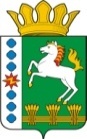 КОНТРОЛЬНО-СЧЕТНЫЙ ОРГАН ШАРЫПОВСКОГО РАЙОНАКрасноярского краяЗаключениена проект Постановления администрации Шарыповского района «О внесении изменений в Постановление администрации Шарыповского района от 30.10.2013 № 844-п «Об утверждении муниципальной программы «Обеспечение доступным и комфортным жильем и коммунальными услугами жителей Шарыповского района» (в ред. от 30.11.2018 № 828-п)13 мая 2019 года 									№ 63Настоящее экспертное заключение подготовлено Контрольно – счетным органом Шарыповского района на основании ст. 157 Бюджетного  кодекса Российской Федерации, ст. 9 Федерального закона от 07.02.2011 № 6-ФЗ «Об общих принципах организации и деятельности контрольно – счетных органов субъектов Российской Федерации и муниципальных образований», ст. 15 Решения Шарыповского районного Совета депутатов от 20.09.2012 № 31/289р «О внесении изменений и дополнений в Решение Шарыповского районного Совета депутатов от 21.06.2012 № 28/272р «О создании Контрольно – счетного органа Шарыповского района» (в ред. от 20.03.2014 № 46/536р, от 25.09.2014 № 51/573р, от 26.02.2015 № 56/671р) и в соответствии со стандартом организации деятельности Контрольно-счетного органа Шарыповского района СОД 2 «Организация, проведение и оформление результатов финансово-экономической экспертизы проектов Решений Шарыповского районного Совета депутатов и нормативно-правовых актов по бюджетно-финансовым вопросам и вопросам использования муниципального имущества и проектов муниципальных программ» утвержденного приказом Контрольно-счетного органа Шарыповского района от 16.12.2013 № 29.Представленный на экспертизу проект Постановления администрации Шарыповского района «О внесении изменений в Постановление администрации Шарыповского района от 30.10.2013 № 844-п «Об утверждении муниципальной программы «Обеспечение доступным и комфортным жильем и коммунальными услугами жителей Шарыповского района» (в ред. от 30.11.2018 № 828-п) направлен в Контрольно – счетный орган Шарыповского района 08 мая 2019 года, разработчиком данного проекта Постановления является муниципальное казенное учреждение «Управление службы заказчика» администрации Шарыповского района. Основанием для разработки муниципальной программы являются:- статья 179 Бюджетного кодекса Российской Федерации;- постановление администрации Шарыповского района от 30.07.2013 № 540-п «Об утверждении Порядка принятия решений о разработке муниципальных программ Шарыповского района, их формировании и реализации» (в ред. от 29.06.2015 № 407-п, от 05.12.2016 № 535-п);- распоряжение администрации Шарыповского района от 02.08.2013  № 258-р «Об утверждении перечня муниципальных программ Шарыповского района» (в ред. от 29.07.2014 № 293а-р, от 17.06.2016 № 235-р, от 01.08.2017 № 283-р, от 08.05.2018 № 171-р).Ответственный исполнитель муниципальной программы администрация Шарыповского района.Мероприятие проведено 08 – 13 мая 2019 года.В ходе подготовки заключения Контрольно – счетным органом Шарыповского района были проанализированы следующие материалы:- проект Постановления администрации Шарыповского района «О внесении изменений в Постановление администрации Шарыповского района от 30.10.2013 № 844-п «Об утверждении муниципальной программы «Обеспечение доступным и комфортным жильем и коммунальными услугами жителей Шарыповского района» (в ред. от 30.11.2018 № 828-п);-  паспорт муниципальной программы «Обеспечение доступным и комфортным жильем и коммунальными услугами жителей Шарыповского района»;- Решение Шарыповского районного Совета депутатов от 07.12.2017 № 20/198р «О районном бюджете на 2018 год и плановый период 2019 – 2020 годов» (в ред. от 06.12.2018 № 32/287р);- Решение Шарыповского районного Совета депутатов от 06.12.2018 № 32/286р «О районном бюджете на 2019 год и плановый период 2020 – 2021 годов» (в ред. от 07.02.2019 № 33/294р).Подпрограммы муниципальной программы:Обеспечение документами территориального планирования и планировки территорий муниципальных образований Шарыповского района.Обеспечение жильем молодых семей.Организация утилизации и переработки бытовых отходов на территории Шарыповского района.Отдельные Мероприятия муниципальной программы:Руководство и управление в сфере установленных функций и полномочий, осуществляемых казенными учреждениями;Выполнение отдельных государственных полномочий по организации проведения мероприятий  по отлову и содержанию безнадзорных животных за счет средств краевого бюджета;Реализация отдельных мер по обеспечению ограничения платы граждан за коммунальные услуги за счет средств краевого бюджета.Рассмотрев представленные материалы к проекту Постановления муниципальной программы «Обеспечение доступным и комфортным жильем и коммунальными услугами жителей Шарыповского района» установлено следующее:В соответствии с проектом паспорта Программы происходит изменение по строке (пункту) «Ресурсное обеспечение муниципальной программы», после внесения изменений строка  будет читаться:Уменьшение бюджетных ассигнований по муниципальной программе в сумме 4 489 810,30 руб. (1,39%), в том числе:увеличение в 2019 году за счет средств федерального бюджета в сумме 124 709,13 руб. (0,42%);уменьшение за счет средств краевого бюджета в сумме 564 134,72 руб. (0,31%), из них:- в 2018 году уменьшение в сумме 3 006 905,73 руб. (12,47%) в связи с приведением в соответствии с Решением Шарыповского районного Совета депутатов от 07.12.2017 № 20/198р «О районном бюджете на 2018 год и плановый период 2019 – 2020 годов» (в ред. от 06.12.2018 № 32/287р);- в 2019 году увеличение в сумме 2 442 771,01 руб. (23,07%).уменьшение за счет средств районного бюджета в сумме 5 997 985,00 руб. (5,52%), из них:- 2018 год в сумме 1 516 385,00 руб. (8,37%) в связи с приведением в соответствии с Решением Шарыповского районного Совета депутатов от 07.12.2017 № 20/198р «О районном бюджете на 2018 год и плановый период 2019 – 2020 годов» (в ред. от 06.12.2018 № 32/287р);- согласно Решения Шарыповского районного Совета депутатов от 06.12.2018 № 32/286р «О районном бюджете на 2019 год и плановый период 2020 – 2021 годов» (в ред. от 07.02.2019 № 33/294р) уменьшены бюджетные ассигнования в 2019 году – 1 327 200,00 руб. (6,63%), в 2020 году – 1 577 200,00 руб. (8,19%), в 2021 году - 1 577 200,00 руб. (8,19%).увеличение за счет средств бюджета поселения в сумме 1 947 600,00 руб. (100,00%) в связи с ошибкой ответственного специалиста МКУ «Управление службы заказчика» Шарыповского района за составление и ведение муниципальной программы в предыдущей редакции от 30.11.2018 № 828-п не отражены бюджетные ассигнования: 2014 год – 1 110 200,00 руб., 2015 год – 837 400,00 руб. В соответствии с паспортом подпрограммы 2 «Обеспечение доступным жильем молодых семей и молодых специалистов в сельской местности» вносятся изменения в объёмы финансирования подпрограммы:Уменьшение бюджетных ассигнований по подпрограмме 2 «Обеспечение доступным жильем молодых семей и молодых специалистов в сельской местности» за счет средств районного бюджета в сумме 3 981 600,00 руб. (100,00%) по мероприятию «Предоставление жилья участникам программы по договорам найма жилого помещения за счет средств районного бюджета» в соответствии с Решением Шарыповского районного Совета депутатов от 06.12.2018 № 32/286р «О районном бюджете на 2019 год и плановый период 2020 – 2021 годов» (в ред. от 07.02.2019 № 33/294р). По причине не включения претендентов от Шарыповского района в список участников  мероприятий, получателей социальных выплат и получателей жилья по договору найма жилого помещения по Красноярскому краю в рамках подпрограммы «Устойчивое развитие сельских территорий» государственной программы Красноярского края «Развитие сельского хозяйства и регулирование рынков сельскохозяйственной продукции, сырья и продовольствия», в связи с недостаточным объемом средств, предусмотренных на финансирование подпрограммы, Подпрограмма 2 «Обеспечение доступным жильем молодых семей и молодых специалистов в сельской местности» исключена из проекта Постановления администрации Шарыповского района «О внесении изменений в Постановление администрации Шарыповского района от 30.10.2013 № 844-п «Об утверждении муниципальной программы «Обеспечение доступным и комфортным жильем и коммунальными услугами жителей Шарыповского района».  В соответствии с паспортом подпрограммы 3 «Обеспечение жильем молодых семей» вносятся изменения в объёмы по источникам финансирования подпрограммы:С целью приведения муниципальной программы в соответствие с уведомлением министерства строительства Красноярского края об изменении бюджетных ассигнований от 01.03.2019 № 68, Постановлением Правительства Красноярского края от 26.02.2019 № 86-п «Об утверждении распределения субсидий бюджетам муниципальных образований Красноярского края на предоставление социальных выплат молодым семьям на приобретение (строительство) жилья» и Решением Шарыповского районного Совета депутатов от 06.12.2018 № 32/286р «О районном бюджете на 2019 год и плановый период 2020 – 2021 годов» (в ред. от 07.02.2019 № 33/294р), вносятся изменения в объёмы по источникам финансирования по мероприятию 1.1. «Предоставление социальных выплат молодым семьям на строительство (приобретение) жилья» подпрограммы 3 «Обеспечение жильем молодых семей». Объёмы по источникам финансирования подпрограммы 3 уменьшаются в сумме 157 957,50 руб. (21,06%), в том числе:- увеличение за счет средств федерального бюджета в сумме 124 709,49 руб. (100,00%);- увеличение за счет средств краевого бюджета в сумме 217 333,01 руб. (100,00%);- уменьшение за счет средств районного бюджета в сумме 500 000,00 руб. (66,67%).По отдельному мероприятию 1 «Руководство и управление в сфере установленных функций и полномочий, осуществляемых казенными учреждениями» увеличение бюджетных ассигнований в 2019 году за счет средств краевого бюджета в сумме 2 225 438,00 руб.(4,46%) с целью приведения муниципальной программы в соответствие с Решением Шарыповского районного Совета депутатов от 06.12.2018 № 32/286р «О районном бюджете на 2019 год и плановый период 2020 – 2021 годов» (в ред. от 07.02.2019 № 33/294р) на региональные выплаты и выплаты, обеспечивающие уровень заработной платы работников бюджетной сферы не ниже размера минимальной заработной платы (минимального размера оплаты труда).На основании выше изложенного Контрольно – счетный орган Шарыповского района предлагает администрации Шарыповского района  принять проект Постановления администрации Шарыповского района «О внесении изменений в Постановление администрации Шарыповского района от 30.10.2013 № 844-п «Об утверждении муниципальной программы «Обеспечение доступным и комфортным жильем и коммунальными услугами жителей  Шарыповского района» (в ред. от 30.11.2018 № 828-п).ПредседательКонтрольно – счетного органа							Г.В. СавчукАудиторКонтрольно – счетного органа							И.В. ШмидтРесурсное обеспечение муниципальной программы Предыдущая редакцияПостановленияПредлагаемая редакция(Проект Постановления) Ресурсное обеспечение муниципальной программы Общий объем бюджетных ассигнований на реализацию муниципальной программы  составляет  324 072 610,57 руб. в том числе:2014 год -  41 754 920,31 руб.;2015 год – 58 502 388,26 руб.;2016 год – 40 705 006,63 руб.;2017 год – 50 348 456,00 руб.;2018 год -  42 455 181,37 руб.;2019 год – 30 608 286,00 руб.; 2020 год – 29 849 186,00 руб.;2021 год – 29 849 186,00 руб.за счет средств федерального  бюджета  29 594 775,02 руб., из них:2014 год -  6 796 350,00 руб.;2015 год – 5 802 929,71 руб.;2016 год – 6 504 747,70.руб.;2017 год – 10 247 188,23 руб.;2018 год -  243 559,38 руб.;2019 год – 0,00 руб.; 2020 год – 0,00 руб.;2021 год – 0,00 руб. за счет средств краевого бюджета 182 330 838,63 руб. из них:2014 год – 27 346 485,79 руб.;2015 год – 44 996 015,16 руб.;2016 год – 26 625 451,12 руб.;2017 год – 27 495 754,57 руб.;2018 год -  24 105 231,99 руб.;2019 год – 10 587 300,00 руб.;2020 год – 10 587 300,00 руб.;2021 год – 10 587 300,00 руб. за счет средств районного бюджета  108 625 831,23  руб. из них:2014 год – 6 560 719,52  руб.;2015 год – 6 931 368,50  руб.;2016 год – 6 642 443,81. руб.;2017 год – 11 840 151,40  руб.;2018 год – 18 106 390,00  руб.;2019 год – 20 020 986,00  руб.;2020 год – 19 261 886,00 руб.;2021 год – 19 261 886,00 руб. за счет внебюджетных источников  3 521 165,69  руб., из них:2014 год – 1 051 365,00 руб.;2015 год – 772 074,89 руб.;2016 год – 932 364,00.руб.;2017 год – 765 361,80 руб.;2018 год – 0,00 руб.;2019 год – 0,00 руб.;2020 год – 0,00 руб.;2021 год – 0,00 руб. за счет средств бюджета поселения  0,00 руб., из них:2014 год – 0,00 руб.;2015 год – 0,00  руб.;2016 год – 0,00 руб.;2017 год – 0,00 руб.;2018 год – 0,00 руб.;2019 год – 0,00 руб..2020 год – 0,00 руб.;2021 год – 0,00 руб.Общий объем бюджетных ассигнований на реализацию муниципальной программы  составляет  319 582 800,27 руб. в том числе:2014 год -  42 865 120,31 руб.;2015 год – 59 339 788,26 руб.;2016 год – 40 705 006,63 руб.;2017 год – 50 348 456,00 руб.;2018 год -  37 931 890,57 руб.;2019 год – 31 848 566,50 руб.; 2020 год – 28 271 986,00 руб.;2021 год – 28 271 986,00 руб.за счет средств федерального  бюджета  29 719 484,15 руб., из них:2014 год -  6 796 350,00 руб.;2015 год – 5 802 929,71 руб.;2016 год – 6 504 747,70.руб.;2017 год – 10 247 188,23 руб.;2018 год -  243 559,38 руб.;2019 год – 124 709,49 руб.; 2020 год – 0,00 руб.;2021 год – 0,00 руб. за счет средств краевого бюджета 181 766 703,91 руб. из них:2014 год – 27 346 485,79 руб.;2015 год – 44 996 015,16 руб.;2016 год – 26 625 451,12 руб.;2017 год – 27 495 754,57 руб.;2018 год -  21 098 326,26 руб.;2019 год – 13 030 071,01 руб.;2020 год – 10 587 300,00 руб.;2021 год – 10 587 300,00 руб. за счет средств районного бюджета  102 627 846,16  руб. из них:2014 год – 6 560 719,52  руб.;2015 год – 6 931 368,50  руб.;2016 год – 6 642 443,81. руб.;2017 год – 11 840 151,40  руб.;2018 год – 16 590 004,93  руб.;2019 год – 18 693 786,00  руб.;2020 год – 17 684 686,00 руб.;2021 год – 17 684 686,00 руб. за счет внебюджетных источников  3 521 165,69  руб., из них:2014 год – 1 051 365,00 руб.;2015 год – 772 074,89 руб.;2016 год – 932 364,00.руб.;2017 год – 765 361,80 руб.;2018 год – 0,00 руб.;2019 год – 0,00 руб.;2020 год – 0,00 руб.;2021 год – 0,00 руб. за счет средств бюджета поселения  1 947 600,00 руб., из них:2014 год – 1 110 200,00 руб.;2015 год – 837 400,00  руб.;2016 год – 0,00 руб.;2017 год – 0,00 руб.;2018 год – 0,00 руб.;2019 год – 0,00 руб..2020 год – 0,00 руб.;2021 год – 0,00 руб. Объемы и источники финансирования  подпрограммы Предыдущая редакцияПодпрограммы Предлагаемая редакция подпрограммы  Объемы и источники финансирования  подпрограммы Общий объем бюджетных ассигнований на реализацию подпрограммы  составляет  3 981 600,00 руб. в том числе:за счет средств районного бюджета  3 981 600,00  руб. из них:2019 год – 1 327 200,00  руб.;2020 год – 1 327 200,00  руб.;2021 год – 1 327 200,00  руб.Общий объем бюджетных ассигнований на реализацию подпрограммы  составляет  0,00 руб. в том числе:за счет средств районного бюджета  0,00  руб. из них:2019 год – 0,00  руб.;2020 год – 0,00  руб.;2021 год – 0,00  руб.Объемы и источники финансирования  подпрограммы Предыдущая редакцияПодпрограммы Предлагаемая редакция подпрограммы  Объемы и источники финансирования  подпрограммы Общий объем бюджетных ассигнований на реализацию подпрограммы  составляет  750 000,00 руб. в том числе:за счет средств федерального  бюджета  0,00 руб., из них:2019 год – 0,00 руб.;2020 год -  0,00 руб.;2021 год – 0,00 руб. за счет средств краевого бюджета 0,00 руб. из них:2019 год – 0,00 руб.;2020 год -  0,00 руб.;2021 год – 0,00 руб.за счет средств районного бюджета  750 000,00  руб. из них:2019 год – 250 000,00  руб.;2020 год – 250 000,00  руб.;2021 год – 250 000,00  руб.Общий объем бюджетных ассигнований на реализацию подпрограммы  составляет  592 042,50 руб. в том числе:за счет средств федерального  бюджета  124 709,49 руб., из них:2019 год – 124 709,49 руб.;2020 год -  0,00 руб.;2021 год – 0,00 руб. за счет средств краевого бюджета 217 333,01 руб. из них:2019 год – 217 333,01 руб.;2020 год -  0,00 руб.;2021 год – 0,00 руб.за счет средств районного бюджета  250 000,00  руб. из них:2019 год – 250 000,00  руб.;2020 год – 0,00  руб.;2021 год – 0,00  руб.